
        Дидактическое развивающее пособие «Цветочная полянка»С самого раннего возраста дидактические игры занимают главное место в жизни ребёнка. Ведь они направлены на развитие мелкой моторики рук, зрительного внимания. А так же помогут воспитать у ребёнка усидчивость и терпение. Например, игры с прищепками. Чем больше кропотливых дел выполняет ребёнок, тем лучше у него происходит развитие речи.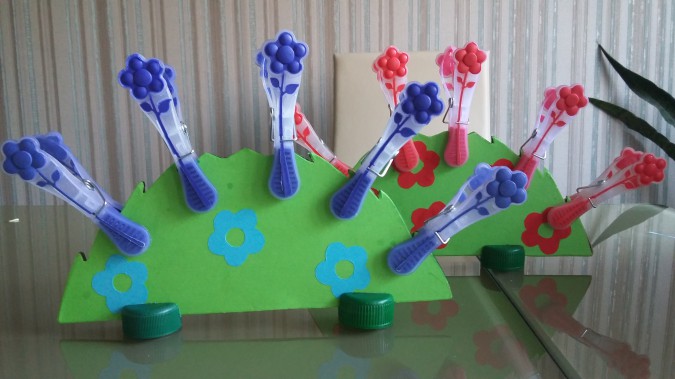 Для этого нам понадобиться:- заготовки из листа ДВП- цветная бумага А4- клей, ножницы- прищепки- пробки от пластиковых бутылок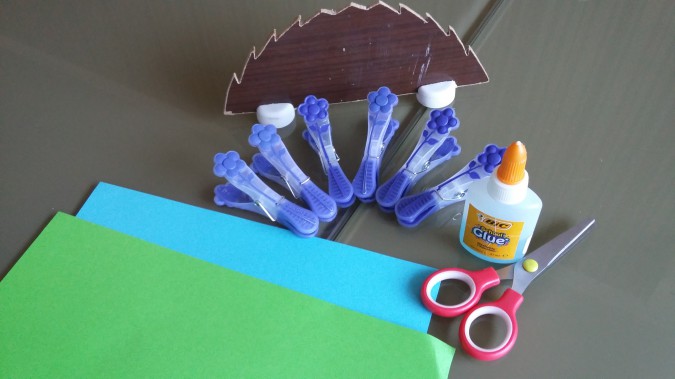 Заклеиваем шаблон из ДВП зелёной бумагой (можно использовать самоклеющуюся бумагу, наклеиваем цветочки, вырезанные тоже из цветной бумаги другого цвета, вставляем шаблон в подставку из пластиковых пробок. Получилась цветочная клумба.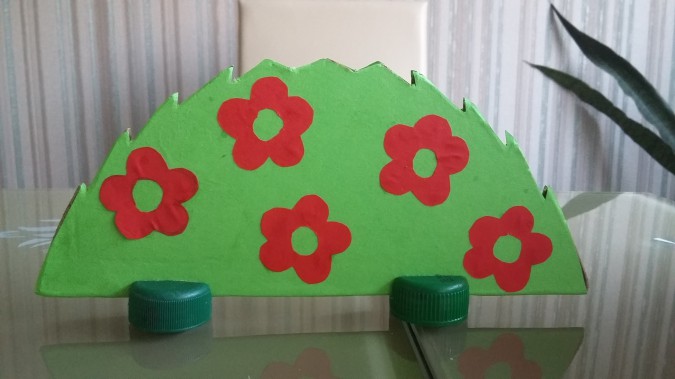 Теперь ребёнок с помощью прищепок может собрать вот такие цветочные клумбы.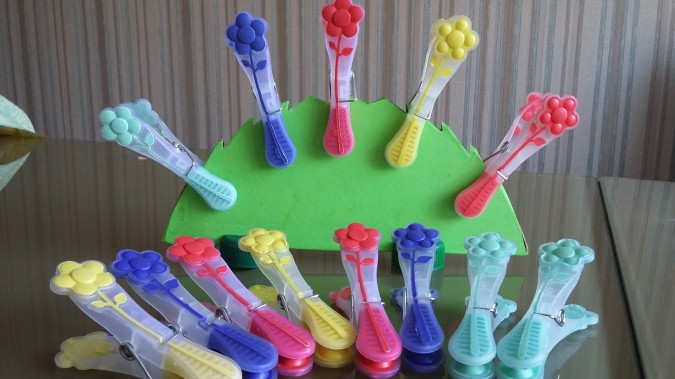 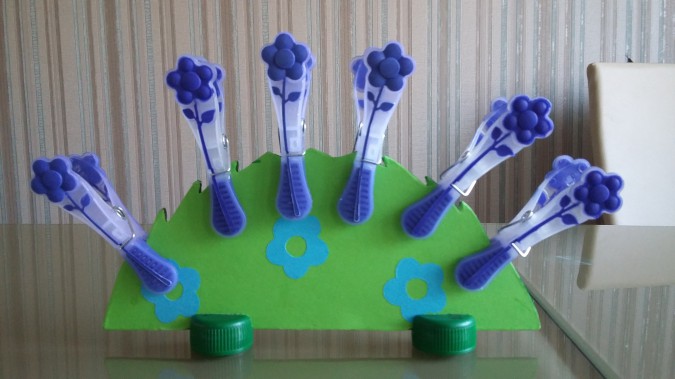 Данное пособие поможет:1. Сформировать представления о количестве, цвете.2. Поможет в умении располагать предметы в пространстве (край, середина, в ряд).3. Обогатит словарь детей по теме «Цветы».Перечень игр:1. «Посади цветочки» – ребёнок подбирает прищепки по цвету цветочков на клумбе.2. «Край, середина, в ряд» - ребёнок крепит прищепки по заданию воспитателя (по краям, в середину).3. «Разноцветная полянка» - ребёнок выбирает и располагает прищепки на свой вкус.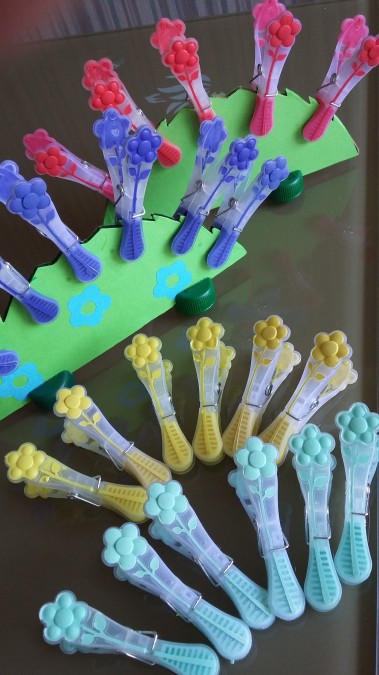 Познавательная игра с ребёнком доставит радость Вам и Вашим детям. Вместе Вы можете фантазировать, мастерить и экспериментировать.